Validering och verifieringDet finns ett flertal definitioner av validering och oftast sätts termen i kontrast till verifiering.Validering innebär en bekräftelse genom undersökning och framläggande av bevis att de särskilda kraven för en specifik, avsedd användning har uppfyllts (Svensk standard SS 020106, citerat i SWEDAC, 2005). Synonymer till validering är  testa, bekräfta, göra giltigtVerifiering innebär en bekräftelse genom undersökning och framläggande av bevis att specificerade krav har uppfyllts (Svensk standard SS 020106 citerat i SWEDAC, 2005).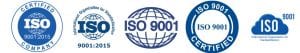 Internationella Standardiseringsorganisationen (ISO) beskriver validering enligt följande: Confirmation by examination and provision of objective evidence that the particular requirements for a specific intended use are fulfilled.”  (Draft International Standard  ISO/DIS 8402 citerad i Green och Collier, 1999). Validering är dock inte alltid konkret definierat och det finns verksamheter där det istället arbetas utifrån vad de anser är kontentan av validering.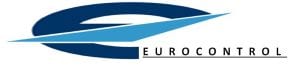 I Eurocontrols valideringshandbok, Validation Guideline Handbook, förklaras validering som den process ”by which the fitness-for-purpose of a new system or operational concept being developed is established” (MAEVA, 2004). Alla ovan nämnda exemplen beskriver eller definierar validering på olika detaljdjup och på olika sätt. ISO lägger tyngdpunkten på att validering ska bekräfta att ett system eller en process ska uppfylla det syftet den är avsedd för. IEC och NRC lägger istället tyngdpunkten på att systemet/processen skall vara ett stöd till operatörerna i deras arbete. Ref: Strålsäkerhetsmyndigheten – Metodutveckling för integrerad validering 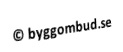 